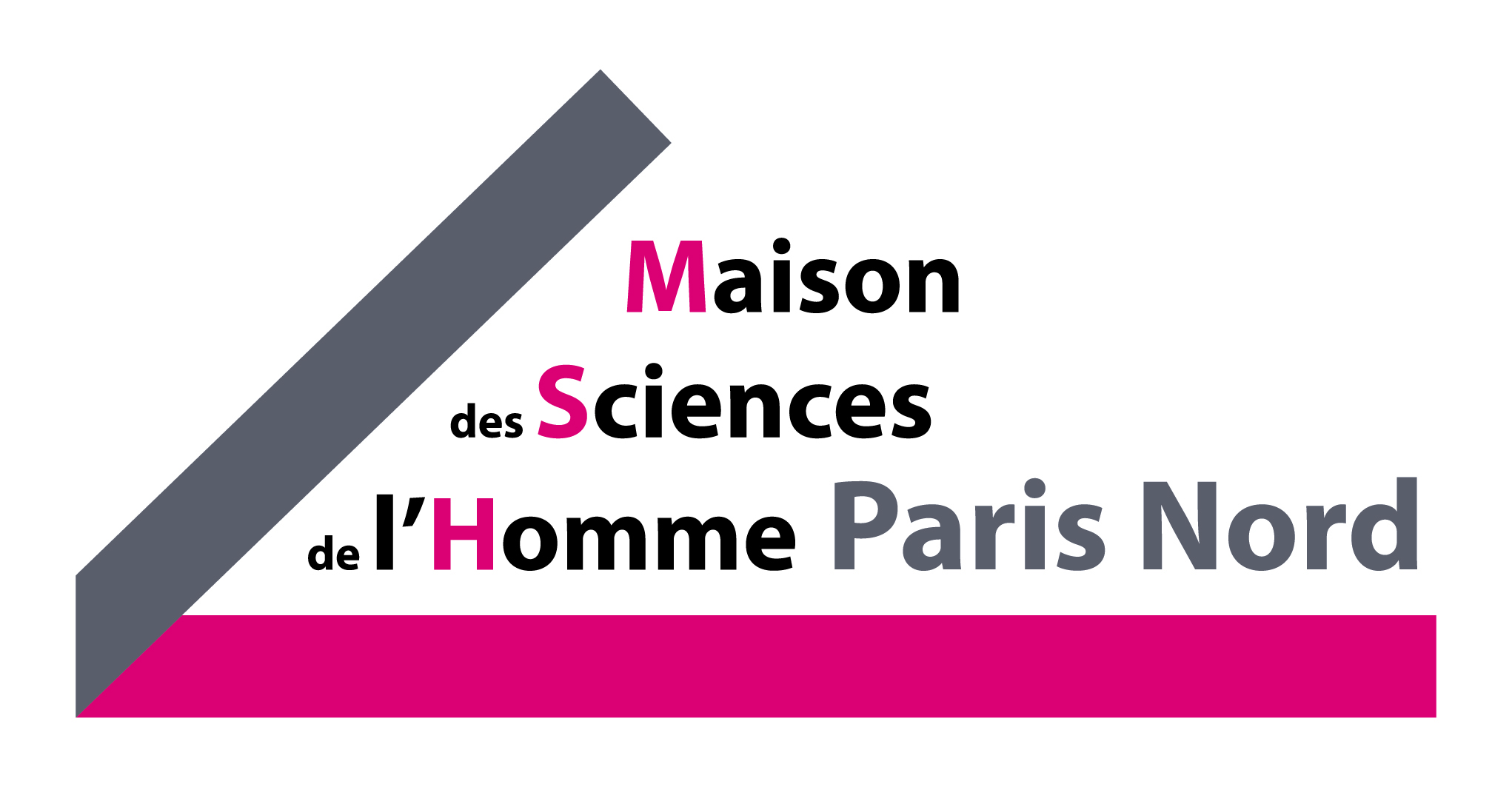 Ce document doit parvenir au service administratif et financier dûment complétée :	pour la France et UE : 10 jours ouvrés au plus tard avant la date de départ prévue	pour l’Étranger, hors UE : 1 mois et demi jours ouvrés au plus tard avant la date de départ prévueNom du responsable de projet : 	 Contrat MSH >> code du projet : 	 GIS Institut du Genre	 GIS Démocratie et Participation	 GIS Gestes 	IDENTIFICATION DU VOYAGEUR Madame	   Monsieur 	Nom : 		Prénom :	A ne remplir que pour la première demande de missionDate de naissance : ……………………………Nationalité : ..............................................................................Adresse personnelle  :………………………………………………………………………………………………….…………………………………………………………………………………………………………………………….Pays :…………………………………………………………………………….ACTIVITE PROFESSIONNELLE Statut :	Fonctionnaire :	CNRS	Paris 13	Paris 8		Autre à préciser : A ne remplir que pour la première demande de missionFonction : ……………………………………………………………………………………………………………….Organisme / Société : ………………………………………………………………………………………………...N° de  : 		Adresse mail : …………………………………………………………………DOMICILIATION BANCAIREJoindre obligatoirement un RIB de son établissement bancaire (Sauf si vous avez déjà bénéficié d’un remboursement de frais de mission de la part de la MSH Paris Nord et que vos coordonnées n’ont pas changé)DETAILS DE LA MISSIONMotif de mission : ……………………………………………………………………………………......Joindre obligatoirement le PROGRAMME et/ou LETTRE D’INVITATION si colloque, congrès, séminaires avec prestations éventuelles inclusesDurée de la mission  : du…………………………….au …………………………. Moyen de transport : Itinéraire et transport pris en charge sur RESERVATION PAR LA MSH PARIS NORD dans le cadre des marchés CNRS	Train (2ème classe) 	Avion (classe éco)Si trajets supplémentaires, merci de préciser ci-dessousHébergement :   OUI 	 NONHébergement pris en charge sur RESERVATION PAR LA MSH PARIS NORD dans le cadre des marchés CNRS	Maison des Chercheurs - Campus Condorcet :  	  OUI 	 NON	ou	Nom de l’hôtel souhaité (si connu) ou Ville (si Paris : arrondissement souhaité) : Type de mission : Avez-vous des frais à vous faire rembourser. Si oui lesquels (repas, transport en commun) ?…………………………………………………………………………………………………………………………….……………………………………………………………………………………………………………….………………………………………………………………………………………………………………………………………….…………………………………………………………………………………………………………………………….……………………………………………………………………………………………………………………………. a l’issue de la mission, un état de frais sera à compléter, à signer et à retourner par voie postale, accompagné de tous les justificatifs originaux des frais engagés en vue de bénéficier des remboursements prévus par la réglementation.Les fonctionnaires extérieurs invités devront produire une attestation de non-paiement d’indemnités de déplacement ou un ORDRE DE MISSION SANS FRAIS établi par leur ETABLISSEMENT D’ORIGINE pour pouvoir bénéficier d’un remboursement.Gare et/ou aéroport de départGare et/ou aéroportd’arrivéeDateHeure de départHeure d’arrivéeALLERRETOURCARTE D’ABONNEMENTCARTE D’ABONNEMENTCARTE D’ABONNEMENTCARTE D’ABONNEMENTCARTE D’ABONNEMENTCompagnieType de carteNuméroTrajetDate de fin de validité